            "Iz uspehov rastejo novi uspehi." John Jakes              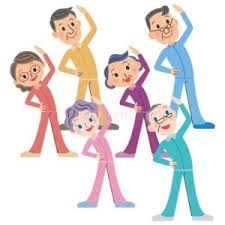 RAZGIBAJ SE, DA OSTANEŠ ZDRAVSreda, 13. 5. 2020Aktivnost 1: Zaradi hladnejšega vremena v sredo, 13. 5., posredujem  zanimive športne aktivnosti za doma. Kaj početi, da se boste zamotili in razgibali.Ogrevanje s pomočjo 2 posnetkov. Lahko vzamete blazino. Oglejte si posnetka in posnemajte učiteljico.https://video.arnes.si/portal/asset.zul?id=R1jid7AHFGaOAZvhTUEaQqu9&jwsource=clhttps://video.arnes.si/portal/asset.zul?id=DRKIrPWPOHN9VSKOKI ČEZ VRVICO – potrebujete vrvico. Oglejte si posnetek in posnemajte učitelja.https://www.youtube.com/watch?v=WtWvzGNQz50Aktivnost 2:Vaje za hrbtenico, sledite navodilom.Povezava:https://www.youtube.com/watch?v=TrX4K5dnwOYAktivnost 3:Splošna kondicijska priprava (krepilne vaje)Ogrevanje :učenci: https://www.youtube.com/watch?v=4v6Zcc1_tR0Tudi pohod v naravo naredite skupaj z družino.